附件1： 供应商基本信息调查表附件2： 服务响应承诺 致：******    针对贵方所采购项目，我方承诺，能满足贵方就本项目所要求的售后服务，具体服务内容如下：1、乙方应当善待甲方提供的各种工具，不得故意毁坏，如有人为损坏，按照甲方的购买价格予以赔偿。2、乙方应按照甲方的要求将货物装卸到甲方指定的地点和位置并且按照甲方的要求摆放整齐，将存放过程通道清扫干净，每板货物重量不得超过1.5吨。3、乙方人员在装卸过程中应尽到善意义务，如因乙方原因造成甲方货物损坏或丢失的乙方应负责赔偿。4、乙方需保持通讯联络24小时畅通并且在接到甲方通知半小时内到达指定地点。5、乙方需提供足够的装卸人员以保证2小时内装卸完成，乙方人员进入甲方工作场所应当遵守甲方的规章制度并服从甲方安排。6、乙方应为投入甲方服务项目的叉车及货物投保，并且为装卸人员购买意外保险，装卸人员在工作中如有伤亡，乙方承担全部责任，甲方不承担任何责任。                              承诺单位：*********附件:3：商业信誉声明函致：*******我方声明，在近三年的经营活动中无重大质量及安全事故，无重大违法、违规行为，无不诚信履约行为；无正在接受有关部门审查，无因我司自身原因导致的重大法律纠纷，未被相关机构列入“失信”名单，有关资质证照均合法有效。                                             声明单位：*********供应商基本信息调查表供应商基本信息调查表供应商基本信息调查表供应商基本信息调查表供应商基本信息调查表供应商基本信息调查表供应商基本信息调查表供应商基本信息调查表供应商基本信息调查表供应商基本信息调查表供应商基本信息调查表报名须知：
1、 采购人有权依据其内部管理规范，对合作供应商进行考核评价，并对由此引起的对报名单位的影响不承担任何责任。
2、 采购人有权取消考评不合格供应商参与采购人采购活动的资格；报名须知：
1、 采购人有权依据其内部管理规范，对合作供应商进行考核评价，并对由此引起的对报名单位的影响不承担任何责任。
2、 采购人有权取消考评不合格供应商参与采购人采购活动的资格；报名须知：
1、 采购人有权依据其内部管理规范，对合作供应商进行考核评价，并对由此引起的对报名单位的影响不承担任何责任。
2、 采购人有权取消考评不合格供应商参与采购人采购活动的资格；报名须知：
1、 采购人有权依据其内部管理规范，对合作供应商进行考核评价，并对由此引起的对报名单位的影响不承担任何责任。
2、 采购人有权取消考评不合格供应商参与采购人采购活动的资格；报名须知：
1、 采购人有权依据其内部管理规范，对合作供应商进行考核评价，并对由此引起的对报名单位的影响不承担任何责任。
2、 采购人有权取消考评不合格供应商参与采购人采购活动的资格；报名须知：
1、 采购人有权依据其内部管理规范，对合作供应商进行考核评价，并对由此引起的对报名单位的影响不承担任何责任。
2、 采购人有权取消考评不合格供应商参与采购人采购活动的资格；报名须知：
1、 采购人有权依据其内部管理规范，对合作供应商进行考核评价，并对由此引起的对报名单位的影响不承担任何责任。
2、 采购人有权取消考评不合格供应商参与采购人采购活动的资格；报名须知：
1、 采购人有权依据其内部管理规范，对合作供应商进行考核评价，并对由此引起的对报名单位的影响不承担任何责任。
2、 采购人有权取消考评不合格供应商参与采购人采购活动的资格；报名须知：
1、 采购人有权依据其内部管理规范，对合作供应商进行考核评价，并对由此引起的对报名单位的影响不承担任何责任。
2、 采购人有权取消考评不合格供应商参与采购人采购活动的资格；报名须知：
1、 采购人有权依据其内部管理规范，对合作供应商进行考核评价，并对由此引起的对报名单位的影响不承担任何责任。
2、 采购人有权取消考评不合格供应商参与采购人采购活动的资格；报名须知：
1、 采购人有权依据其内部管理规范，对合作供应商进行考核评价，并对由此引起的对报名单位的影响不承担任何责任。
2、 采购人有权取消考评不合格供应商参与采购人采购活动的资格；供应商基本信息供应商基本信息供应商基本信息供应商基本信息供应商基本信息供应商基本信息供应商基本信息供应商基本信息供应商基本信息供应商基本信息供应商基本信息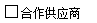 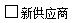 供应商名称纳税登记号/
统一社会信用代码纳税登记号/
统一社会信用代码企业创立日期注册资本（万）注册资本（万）法人代表注册城市注册城市注册城市企业性质是否为
一般纳税人是否为
一般纳税人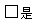 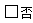 在编
员工数量上年度
销售额(万)上年度
销售额(万)上年度
销售额(万)联系人联系电话联系电话联系人职务流动资金
（万）流动资金
（万）流动资金
（万）联系人邮箱公司地址生产商：生产商：生产商：代理商： 代理商： 代理商： 代理商： 有无质量管理体系认证： 有无质量管理体系认证： 有无质量管理体系认证： 有无环境管理体系认证：有无环境管理体系认证：有无环境管理体系认证：有无环境管理体系认证：主营业务描述（产品、服务、代理品牌、特定业务区域范围等，附营业执照）主营业务描述（产品、服务、代理品牌、特定业务区域范围等，附营业执照）主营业务描述（产品、服务、代理品牌、特定业务区域范围等，附营业执照）主营业务描述（产品、服务、代理品牌、特定业务区域范围等，附营业执照）主营业务描述（产品、服务、代理品牌、特定业务区域范围等，附营业执照）主营业务描述（产品、服务、代理品牌、特定业务区域范围等，附营业执照）主营业务描述（产品、服务、代理品牌、特定业务区域范围等，附营业执照）主营业务描述（产品、服务、代理品牌、特定业务区域范围等，附营业执照）主营业务描述（产品、服务、代理品牌、特定业务区域范围等，附营业执照）主营业务描述（产品、服务、代理品牌、特定业务区域范围等，附营业执照）主营业务描述（产品、服务、代理品牌、特定业务区域范围等，附营业执照）相关资质描述（品牌代理资质、行业标准认证、工业产品生产许可证、重要业绩等）相关资质描述（品牌代理资质、行业标准认证、工业产品生产许可证、重要业绩等）相关资质描述（品牌代理资质、行业标准认证、工业产品生产许可证、重要业绩等）相关资质描述（品牌代理资质、行业标准认证、工业产品生产许可证、重要业绩等）相关资质描述（品牌代理资质、行业标准认证、工业产品生产许可证、重要业绩等）相关资质描述（品牌代理资质、行业标准认证、工业产品生产许可证、重要业绩等）相关资质描述（品牌代理资质、行业标准认证、工业产品生产许可证、重要业绩等）相关资质描述（品牌代理资质、行业标准认证、工业产品生产许可证、重要业绩等）相关资质描述（品牌代理资质、行业标准认证、工业产品生产许可证、重要业绩等）相关资质描述（品牌代理资质、行业标准认证、工业产品生产许可证、重要业绩等）相关资质描述（品牌代理资质、行业标准认证、工业产品生产许可证、重要业绩等）生产、运输、质量、服务能力描述（全国服务体系及网点、组织架构图、工艺流程图、设备清单等）生产、运输、质量、服务能力描述（全国服务体系及网点、组织架构图、工艺流程图、设备清单等）生产、运输、质量、服务能力描述（全国服务体系及网点、组织架构图、工艺流程图、设备清单等）生产、运输、质量、服务能力描述（全国服务体系及网点、组织架构图、工艺流程图、设备清单等）生产、运输、质量、服务能力描述（全国服务体系及网点、组织架构图、工艺流程图、设备清单等）生产、运输、质量、服务能力描述（全国服务体系及网点、组织架构图、工艺流程图、设备清单等）生产、运输、质量、服务能力描述（全国服务体系及网点、组织架构图、工艺流程图、设备清单等）生产、运输、质量、服务能力描述（全国服务体系及网点、组织架构图、工艺流程图、设备清单等）生产、运输、质量、服务能力描述（全国服务体系及网点、组织架构图、工艺流程图、设备清单等）生产、运输、质量、服务能力描述（全国服务体系及网点、组织架构图、工艺流程图、设备清单等）生产、运输、质量、服务能力描述（全国服务体系及网点、组织架构图、工艺流程图、设备清单等）企业供货历史状况企业供货历史状况企业供货历史状况企业供货历史状况企业供货历史状况企业供货历史状况企业供货历史状况企业供货历史状况企业供货历史状况企业供货历史状况企业供货历史状况客户名称客户名称客户名称客户名称主要销售产品上年度销售额（万元）上年度销售额（万元）上年度销售额（万元）同比年增减情况（%）同比年增减情况（%）同比年增减情况（%）供应商负责人确认签字（公章）：                                                        供应商负责人确认签字（公章）：                                                        供应商负责人确认签字（公章）：                                                        供应商负责人确认签字（公章）：                                                        供应商负责人确认签字（公章）：                                                        供应商负责人确认签字（公章）：                                                        日期:日期:日期:日期:日期: